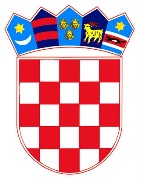     REPUBLIKA HRVATSKAMinistarstvo pravosuđaMJESEČNO IZVJEŠĆE O STANJU ZEMLJIŠNOKNJIŽNIH PREDMETA U OPĆINSKIM SUDOVIMA REPUBLIKE HRVATSKEsrpanj 2017.Sadržaj: I. UVOD	3II. STANJE ZEMLJIŠNOKNJIŽNIH PREDMETA U OSRH OD 1. DO 31. SRPNJA 2017. ………………………………………………………………………………………………………    4III. KOEFICIJENT AŽURNOSTI I VRIJEME RJEŠAVANJA REDOVNIH ZK PREDMETA	7IV. POSTOTAK RIJEŠENIH REDOVNIH ZK PREDMETA U ODNOSU NA MJESEČNI PRILIV REDOVNIH ZK PREDMETA	13V. ZEMLJIŠNOKNJIŽNI ODJELI PREMA BROJU NERIJEŠENIH REDOVNIH ZK PREDMETA	17VI. ZEMLJIŠNOKNJIŽNI ODJELI S VIŠE OD 1.000 NERIJEŠENIH REDOVNIH ZK PREDMETA	18VII. PREGLED AKTIVNOSTI OPĆINSKOG GRAĐANSKOG SUDA U ZAGREBU	20VIII. PREGLED AKTIVNOSTI OPĆINSKOG SUDA U NOVOM ZAGREBU	21IX. PREGLED AKTIVNOSTI OPĆINSKOG SUDA U SPLITU	22X. STRUKTURA ZEMLJIŠNOKNJIŽNIH PREDMETA PREMA SLOŽENOSTI	22XI. INTENZITET AKTIVNOSTI U ODNOSU NA PRETHODNI MJESEC	34XII. ELEKTRONIČKO POSLOVANJE U ZEMLJIŠNOKNJIŽNIM ODJELIMA OSRH	36XIII. PRAĆENJE AKTIVNOSTI ZEMLJIŠNOKNJIŽNIH ODJELA OD KOLOVOZA 2004. DO 31. SRPNJA  2017.	37XIV. POPIS TABLICA, GRAFIKONA	42I. UVODZakon o područjima i sjedištima sudova stupio je na snagu 1. travnja 2015., a prema kojem je u Republici Hrvatskoj ustanovljeno ukupno 107 zemljišnoknjižnih odjela u 22 općinska suda. S obzirom da je odlukom Ministra pravosuđa od 16. svibnja 2016. zemljišnoknjižni odjel Vrgorac spojen sa zk odjelom Metković, statistički podaci za isti prikazuju se u podacima zk odjela Metković.U svibnju i lipnju 2016. godine provedena je implementacija ZIS-a (Zajednički informacijski sustav zemljišnih knjiga i katastra) u preostala 24 zemljišnoknjižna odjela općinskih sudova što je dovelo do smanjenja broja rješavanja zk predmeta zbog potrebne višednevne edukacije svih zk referenata, kao i pripreme početka rada u novoj aplikaciji. Do 30. lipnja 2016. ZIS je uveden u svih 107 zk odjela općinskih sudova.Izrada statističkih izvješća obavlja se korištenjem metodologije određene od strane Ministarstva pravosuđa te je dana 1. studenog 2014. uvedena nova metodologija na način da se posebno prati rješavanje redovnih zemljišnoknjižnih predmeta (upisi), odnosno broj dana za njihovo rješavanje (cilj je do 7 dana) i rješavanje posebnih zemljišnoknjižnih postupaka koji obuhvaćaju prigovore, žalbe, pojedinačne ispravne postupke, prijedloge za povezivanje knjige položenih ugovora i zemljišne knjige te postupke obnove, osnivanja i dopune zemljišne knjige, a koji su ustvari raspravni postupci, vezani zakonskim rokovima za pojedina postupanja, a dovršenje istih bi trebalo biti u razumnom roku.Dana 15. ožujka 2017. na snagu je stupio Pravilnik o dopunama Pravilnika o tehničkim i drugim uvjetima elektroničkog poslovanja u zemljišnim knjigama (“Narodne novine”, broj 23/17.) kojim je, pored već postojeće mogućnosti izdavanja zemljišnoknjižnih izvadaka elektroničkim putem, ovlaštenim korisnicima (javnim bilježnicima i odvjetnicima) omogućeno i podnošenje prijedloga elektroničkim putem. Stoga se od ožujka 2017. u okviru praćenja redovne statistike zemljišnoknjižnih odjela prati i intenzitet elektroničkog poslovanja u zemljišnim knjigama, koji podaci su evidentirani u statistici ZIS-a.II. STANJE ZEMLJIŠNOKNJIŽNIH PREDMETA u OSRH od 1. do 31. srpnja 2017.Kretanje predmeta u srpnju 2017.Izdano je 77.872 zk izvadaka; Zaprimljeno je 38.852 zk predmeta (36.888 redovnih predmeta i 1.966 posebnih predmeta)Riješeno je 32.577 zk predmeta ( 30.744 redovnih predmeta i 1.831 posebnih predmeta). Ukupan broj redovnih neriješenih zk predmeta na razini Republike Hrvatske iznosi 50.864 zk predmeta;Ukupan broj neriješenih zk predmeta u posebnim postupcima na razini Republike Hrvatske iznosi 23.600 zk predmeta. Tablica 1. Prikaz stanja izdanih zk izvadaka, zaprimljenih, riješenih i neriješenih zk predmetaIzvor: Službeni podaci Ministarstva pravosuđa, ažurirano i obrađeno 9.kolovoza 2017.*Podaci za ZKO Supetar i ZKO Knin preuzeti iz ZIS-a.III. KOEFICIJENT AŽURNOSTI I VRIJEME RJEŠAVANJA REDOVNIH ZK PREDMETA U srpnju 2017. prosječno potrebno vrijeme za rješavanje redovnih zk predmeta je 27 radna dana. Na razini Republike Hrvatske broj neriješenih redovnih predmeta veći je od mjesečnog priliva -131 %. Tablica 2. Prikaz svih zemljišnoknjižnih odjela s koeficijentom ažurnosti i potrebnim vremenom za rješavanje zk predmetaIzvor: Službeni podaci Ministarstva pravosuđa, ažurirano i obrađeno 9. kolovoza 2017.*Podaci za ZKO Supetar i ZKO Knin preuzeti iz ZIS-a.U tablici 3. grupirani su svi zemljišnoknjižni odjeli s obzirom na potrebno vrijeme za rješavanje zk predmeta. Tablica 3. Broj zemljišnoknjižnih odjela prema potrebnom vremenu za rješavanje zk.predmetaIzvor: Službeni podaci Ministarstva pravosuđa, ažurirano i obrađeno 9. kolovoza 2017.U tablici 4. prikazani su zemljišnoknjižni odjeli kojima je za rješavanja zk predmeta potrebno duže od 90 dana. Tablica 4. Zemljišnoknjižni odjeli u kojima je trajanje rješavanja zk predmeta duže od 90 danaIzvor: Službeni podaci Ministarstva pravosuđa, ažurirano i obrađeno 9. kolovoza 2017.*Podaci za ZKO Supetar preuzeti iz ZIS-a.Iz tablice 3. proizlazi da je u zemljišnoknjižnim odjelima s vremenom rješavanja dužim od 90 dana ukupan broj neriješenih redovnih zk predmeta 10.745, što s obzirom na ukupan broj neriješenih redovnih zk predmeta na razini Republike Hrvatske (50.864 zk predmeta) čini 21,12% neriješenih redovnih zk predmeta.IV. POSTOTAK RIJEŠENIH REDOVNIH ZK PREDMETA U ODNOSU NA MJESEČNI PRILIV REDOVNIH ZK PREDMETAUzimajući u obzir broj riješenih redovnih zk predmeta u odnosu na mjesečni priliv redovnih zk predmeta, postotak riješenih redovnih zk predmeta u zemljišnoknjižnim odjelima svih općinskih sudova u Republici Hrvatskoj prikazan je u tablici 5. Tablica 5. Postotak riješenih redovnih zk predmeta u odnosu na mjesečni priliv Izvor: Službeni podaci Ministarstva pravosuđa, ažurirano i obrađeno 9. kolovoza 2017.*Podaci za ZKO Supetar i ZKO Knin preuzeti iz ZIS-a.Za  srpanj 2017. proizlazi da je: - 29 ZK odjela riješilo broj predmeta u visini mjesečnog priliva ili više od mjesečnog priliva, - 78 ZK odjela riješilo manji broj predmeta od mjesečnog priliva.V. ZEMLJIŠNOKNJIŽNI ODJELI PREMA BROJU NERIJEŠENIH REDOVNIH ZK PREDMETAPrema podacima navedenim u tablici 6. prikazan je broj zemljišnoknjižnih odjela s obzirom na ukupan broj neriješenih redovnih zk predmeta (50.864 predmeta) te postotak istih. Tablica 6. Zemljišnoknjižni odjeli u odnosu na broj neriješenih redovnih zk predmetaIzvor: Službeni podaci Ministarstva pravosuđa, ažurirano i obrađeno 9. kolovoza 2017.U 15 zemljišnoknjižnih odjela općinskih sudova s više od 1.000 neriješenih redovnih zk predmeta nalazi se 32.758 predmeta, što je 64,40 % od ukupnog broja neriješenih redovnih zk predmeta svih zemljišnoknjižnih odjela u Republici Hrvatskoj. Grafikon 1. Postotak neriješenih redovnih zk predmeta po broju zemljišnoknjižnih odjela u ukupnom broju neriješenih redovnih zk predmetaIzvor: Službeni podaci Ministarstva pravosuđa, ažurirano i obrađeno 9. kolovoza 2017.VI. ZEMLJIŠNOKNJIŽNI ODJELI S VIŠE OD 1.000 NERIJEŠENIH REDOVNIH ZK PREDMETAU zemljišnoknjižnim odjelima s više od 1.000 neriješenih redovnih zk predmeta nalazi se 32.758 zk predmeta.Tablica 7. Prikaz zemljišnoknjižnih odjela s više od 1.000 neriješenih redovnih zk predmetaIzvor: Službeni podaci Ministarstva pravosuđa, ažurirano i obrađeno 9. kolovoza 2017.Grafikon 2. Broj neriješenih redovnih zk predmeta u zemljišnoknjižnim odjelima s više od 1.000 neriješenih redovnih zk predmeta u odnosu na protekli mjesecIzvor: Službeni podaci Ministarstva pravosuđa, ažurirano i obrađeno 9. kolovoza 2017.VII. PREGLED AKTIVNOSTI OPĆINSKOG GRAĐANSKOG SUDA U ZAGREBUTablica 8. Stanje Općinskog građanskog suda u ZagrebuIzvor: Službeni podaci Ministarstva pravosuđa, ažurirano i obrađeno 9. kolovoza 2017U odnosu na ukupan broj neriješenih redovnih zk predmeta na razini cijele Republike Hrvatske (50.864 predmeta), broj neriješenih redovnih zk predmeta Općinskog građanskog suda u Zagrebu čini 17,79% neriješenih redovnih zk predmeta. Grafikon 3. Prikaz neriješenih redovnih zk predmeta OGS-a u Zagrebu u odnosu na protekli mjesecIzvor: Službeni podaci Ministarstva pravosuđa, ažurirano i obrađeno 9. kolovoza 2017VIII. PREGLED AKTIVNOSTI OPĆINSKOG SUDA U NOVOM ZAGREBUTablica 9. Stanje Općinskog suda u Novom ZagrebuIzvor: Službeni podaci Ministarstva pravosuđa, ažurirano i obrađeno 9. kolovoza 2017U odnosu na ukupan broj neriješenih redovnih zk predmeta na razini Republike Hrvatske (50.864 predmeta), broj neriješenih redovnih zk predmeta Općinskog suda u Novom Zagrebu čini 2,62 % neriješenih redovnih zk predmeta. Grafikon 4. Prikaz neriješenih redovnih zk predmeta Općinskog suda u Novom Zagrebu u odnosu na protekli mjesecIzvor: Službeni podaci Ministarstva pravosuđa, ažurirano i obrađeno 9. kolovoza 2017IX. PREGLED AKTIVNOSTI OPĆINSKOG SUDA U SPLITUTablica 10. Stanje Općinskog suda u SplituIzvor: Službeni podaci Ministarstva pravosuđa, ažurirano i obrađeno 9. kolovoza 2017U odnosu na ukupan broj neriješenih redovnih zk predmeta na razini Republike Hrvatske (50.864 predmeta), broj neriješenih redovnih zk predmeta Općinskog suda u Splitu čini 27,63% neriješenih redovnih zk predmeta. Grafikon 5. Prikaz neriješenih redovnih zk predmeta Općinskog suda u Splitu u odnosu na protekli mjesecIzvor: Službeni podaci Ministarstva pravosuđa, ažurirano i obrađeno 9. kolovoza 2017.X. STRUKTURA ZEMLJIŠNOKNJIŽNIH PREDMETA PREMA SLOŽENOSTI U srpnju 2017. na razini svih zemljišnoknjižnih odjela OSRH zaprimljeno je 523 prigovora, 103 žalbi, 879 pojedinačnih ispravnih postupaka, 161 prijedloga za povezivanje KPU i ZK te 144 prijedloga za obnovu, osnivanje i dopunu zemljišne knjige.Tablica 11. Zaprimljeni posebni zemljišnoknjižni predmetiIzvor: Službeni podaci Ministarstva pravosuđa, ažurirano i obrađeno 9. kolovoza 2017.*Podaci za ZKO Supetar i ZKO Knin preuzeti iz ZIS-a.U srpnju 2017. ukupno je riješeno 16.875 uknjižbi prava vlasništva, 2.664 uknjižbi prava zaloga, 419 prigovora, 79 žalbe, 882 pojedinačnih ispravnih postupaka, 161 prijedloga za povezivanje KPU i ZK te 139 predmeta za obnovu, osnivanje i dopunu zemljišne knjige.Tablica 12. Riješeni zemljišnoknjižni predmeti – redovni i posebni zk predmetiIzvor: Službeni podaci Ministarstva pravosuđa, ažurirano i obrađeno 9. kolovoza 2017.*Podaci za ZKO Supetar i ZKO Knin preuzeti iz ZIS-a.Od ukupnog broja neriješnih redovnih zk predmeta na razini Republike Hrvatske (50.864 zk predmeta), 37.056 zk predmeta odnosi se na uknjižbe prava vlasništva, dok se 903 zk predmeta odnosi na uknjižbe založnog prava. Od ukupnog broja neriješenih posebnih predmeta na razini Republike Hrvatske (23.600 zk predmeta), 4.234 zk predmeta odnosi se na prigovore, 1.356 zk predmeta odnosi se na žalbe, 9.550 zk predmeta odnosi se na pojedinačne ispravne postupke, 7.131 zk predmeta odnosi se na postupke povezivanja zemljišne knjige i knjige položenih ugovora, dok se 411 zk predmeta odnosi na postupke obnove, osnivanja i dopune zemljišnih knjiga.Tablica 13. Neriješeni zemljišnoknjižni predmeti - redovni i posebniIzvor: Službeni podaci Ministarstva pravosuđa, ažurirano i obrađeno 9. kolovoza 2017.*Podaci za ZKO Supetar i ZKO Knin preuzeti iz ZIS-a.XI. INTENZITET AKTIVNOSTI U ODNOSU NA PRETHODNI MJESECU odnosu na lipanj 2017. intenzitet aktivnosti u srpnju 2017. smanjen je u zaprimljenim predmetima za 0,09%, u riješenim zk predmetima smanjen je za 11,11%, dok je u izdanim zk izvatcima smanjen za 3,81%. Tijekom srpnja 2017. broj neriješenih redovnih zk predmeta povećao se za 5.734 zk predmeta (11,27%) te tako 31. srpnja 2017. broj neriješenih redovnih zk predmeta iznosi 50.864 zk predmeta.Grafikon 6. Usporedba aktivnosti u srpnju 2017. prema lipnju 2017.Izvor: Službeni podaci Ministarstva pravosuđa, ažurirano i obrađeno 9. kolovoza 2017.XII. ELEKTRONIČKO POSLOVANJE U ZEMLJIŠNOKNJIŽNIM ODJELIMA OSRHU srpnju 2017. ukupno je izdano 3.463 zemljišnoknjižnih izvadaka te predano 144 prijedloga za upis elektroničkim putem. Grafikon 7. Izdani zemljišnoknjižni izvadci elektroničkim putem, srpanj 2017.Izvor: Službeni podaci Ministarstva pravosuđa, ažurirano i obrađeno 9. kolovoza 2017.*Podaci o broju izdanih zemljišnoknjižnih izvadaka preuzeti iz OSS statistike na dan 9. kolovoza 2017.Grafikon 8. Usporedni prikaz elektroničkog poslovanja u srpnju u odnosu na prethodne mjeseceIzvor: Službeni podaci Ministarstva pravosuđa, ažurirano i obrađeno 9. kolovoza 2017.*Podaci o broju predanih e-prijedloga za upis i izdanih zemljišnoknjižnih izvadaka preuzeti iz OSS statistikena dan 9. kolovoza 2017.XIII. PRAĆENJE AKTIVNOSTI ZEMLJIŠNOKNJIŽNIH ODJELA OD KOLOVOZA 2004. DO 31.SRPNJA 2017.Od kolovoza 2004. do kraja srpnja 2017. neriješeni redovni zk predmeti smanjili su se za 85,85% odnosno za 308.636 zk predmeta. U istom vremenskom razdoblju ukupno je zaprimljeno 6.337.295 zk predmeta, riješeno 6.642.396 zk predmeta te izdano 19.262.703 zk izvadaka.Grafikon 9. Stanje neriješenih redovnih zk predmeta od kolovoza 2004. do 31. srpnja 2017.Izvor: Službeni podaci Ministarstva pravosuđa, ažurirano i obrađeno 9. kolovoza 2017.Tablica 14. Mjesečni prikaz zaprimljenih, riješenih i neriješenih zk predmeta te izdanih zk izvadaka od kolovoza 2004. do 31. srpnja 2017.XIV. POPIS TABLICA, GRAFIKONATablica 1. Prikaz stanja izdanih zk izvadaka, zaprimljenih, riješenih i neriješenih zk predmeta	4Tablica 2. Prikaz svih zemljišnoknjižnih odjela s koeficijentom ažurnosti i potrebnim vremenom za rješavanje zk predmeta	8Tablica 3. Broj zemljišnoknjižnih odjela prema potrebnom vremenu za rješavanje zk.predmeta	12Tablica 4. Zemljišnoknjižni odjeli u kojima je trajanje rješavanja zk predmeta duže od 90 dana	12Tablica 5. Postotak riješenih redovnih zk predmeta u odnosu na mjesečni priliv 	13Tablica 6. Zemljišnoknjižni odjeli u odnosu na broj neriješenih redovnih zk predmeta	17Tablica 7. Prikaz zemljišnoknjižnih odjela s više od 1.000 neriješenih redovnih zk predmeta	18Tablica 8. Stanje Općinskog građanskog suda u Zagrebu	20Tablica 9. Stanje Općinskog suda u Novom Zagrebu	21Tablica 10. Stanje Općinskog suda u Splitu	22Tablica 11. Zaprimljeni posebni zemljišnoknjižni predmeti	23Tablica 12. Riješeni zemljišnoknjižni predmeti – redovni i posebni zk predmeti	27Tablica 13. Neriješeni zemljišnoknjižni predmeti – redovni i posebni	31Tablica 14. Mjesečni prikaz zaprimljenih, riješenih i neriješenih zk predmeta te izdanih zk izvadaka od kolovoza 2004. do 31. srpnja 2017.	38Grafikon 1. Postotak neriješenih redovnih zk predmeta po broju zemljišnoknjižnih odjela u ukupnom broju neriješenih redovnih zk predmeta	17Grafikon 2. Postotak neriješenih redovnih zk predmeta u zemljišnoknjižnim odjelima s više od 1.000 neriješenih redovnih zk predmeta u odnosu na protekli mjesec 	19Grafikon 3. Prikaz neriješenih redovnih zk predmeta OGS-a u Zagrebu u odnosu na protekli mjesec	20Grafikon 4. Prikaz neriješenih redovnih zk predmeta Općinskog suda u Novom Zagrebu u odnosu na protekli mjesec	21Grafikon 5. Prikaz neriješenih redovnih zk predmeta Općinskog suda u Splitu u odnosu na broj neriješenih redovnih zk predmeta ostalih sudova	22Grafikon 6. Usporedba aktivnosti u srpnju 2017. prema lipnju 2017.	35Grafikon 7. Izdani zemljišnoknjižni izvadci elektroničkim putem, srpanj 2017.	36Grafikon 8. Usporedni prikaz elektroničkog poslovanja u srpnju u odnosu na prethodne mjesece	36Grafikon 9. Stanje neriješenih redovnih zk predmeta od kolovoza 2004. do 31. srpnja 2017.	37OPĆINSKI SUDZK ODJELBROJ IZDANIH ZK
IZVADAKAZAPRIMLJENO
ZK PREDMETARIJEŠENO
ZK PREDMETANERIJEŠENO
ZK PREDMETAREDOVNI
PREDMETIPOSEBNI 
PREDMETIBJELOVARBJELOVAR2.134 500 532 110 87 23 BJELOVARČAZMA280 106 98 8 8 0 BJELOVARDARUVAR616 255 152 375 351 24 BJELOVARGAREŠNICA264 142 141 8 0 8 BJELOVARKRIŽEVCI517 231 237 201 177 24 BJELOVARPAKRAC386 148 141 127 104 23 BJELOVARUkupno4.197 1.382 1.301 829 727 102 ČAKOVECČAKOVEC3.006 696 624 812 770 42 ČAKOVECPRELOG799 173 175 24 1 23 ČAKOVECUkupno3.805 869 799 836 771 65 DUBROVNIKDUBROVNIK1.465 582 438 3.778 2.838 940 DUBROVNIKKORČULA467 159 147 769 545 224 DUBROVNIKMETKOVIĆ611 223 210 207 36 171 DUBROVNIKPLOČE79 44 38 14 12 2 DUBROVNIKBLATO158 109 79 1.253 1.097 156 DUBROVNIKUkupno2.780 1.117 912 6.021 4.528 1.493 GOSPIĆGOSPIĆ635 176 186 127 45 82 GOSPIĆDONJI LAPAC38 9 13 4 4 0 GOSPIĆGRAČAC180 31 73 195 192 3 GOSPIĆKORENICA 304 66 55 36 29 7 GOSPIĆOTOČAC413 65 53 59 37 22 GOSPIĆUkupno1.570 347 380 421 307 114 OPĆINSKI SUDZK ODJELBROJ IZDANIH ZK
IZVADAKAZAPRIMLJENO
ZK PREDMETARIJEŠENO
ZK PREDMETANERIJEŠENO
ZK PREDMETAREDOVNI
PREDMETIPOSEBNI 
PREDMETIKARLOVACKARLOVAC1.341 536 383 269 213 56 KARLOVACOZALJ231 90 91 138 117 21 KARLOVACSLUNJ195 69 72 30 30 0 KARLOVACVOJNIĆ293 33 16 31 28 3 KARLOVACVRBOVSKO183 45 2 167 142 25 KARLOVACOGULIN565 165 254 561 507 54 KARLOVACUkupno2.808 938 818 1.196 1.037 159 KOPRIVNICAKOPRIVNICA1.842 848 856 160 90 70 KOPRIVNICAUkupno1.842 848 856 160 90 70 OSIJEKOSIJEK1.17694485227324231OSIJEKBELI MANASTIR700 291 289 64 55 9 OSIJEKDONJI MIHOLJAC305 230 212 41 40 1 OSIJEKĐAKOVO648 351 353 43 41 2 OSIJEKNAŠICE436 262 253 20 16 4 OSIJEKVALPOVO328 210 214 16 16 0 OSIJEKUkupno3.593 2.288 2.173 457 410 47 POŽEGAPOŽEGA769 316 355 820 773 47 POŽEGAUkupno769 316 355 820 773 47 PULAPULA1.713 1.350 1.300 389 192 197 PULABUJE689 544 449 432 164 267PULABUZET249 118 78 197 103 94 PULALABIN499 288 232 222 163 59 PULAPAZIN683 212 204 84 62 22 PULAPOREČ721 536 426 335 272 63 PULAROVINJ666 260 255 43 20 23 PULAUkupno5.220 3.308 2.944 1.702 976 725 RIJEKARIJEKA2.785 1.642 1.430 2.345 1.193 1.152 RIJEKACRIKVENICA999 404 325 168 62 106 RIJEKAČABAR129 61 41 44 34 10 RIJEKADELNICE474 180 145 543 181 362 RIJEKAKRK932 730 495 1.950 1.243 707 RIJEKAMALI LOŠINJ1.069 346 279 880 155 725 RIJEKANOVI VINODOLSKI333 130 93 91 33 58 RIJEKAOPATIJA715 476 384 861 746 115 RIJEKARAB397 165 79 711 642 69 RIJEKASENJ147 96 96 17 0 17 RIJEKAUkupno7.980 4.230 3.367 7.610 4.289 3.321 OPĆINSKI SUDZK ODJELBROJ IZDANIH ZK
IZVADAKAZAPRIMLJENO
ZK PREDMETARIJEŠENO
ZK PREDMETANERIJEŠENO
ZK PREDMETAREDOVNI
PREDMETIPOSEBNI 
PREDMETISISAKSISAK1.063 638 423 367 196 171 SISAKPETRINJA586 173 81 159 103 56 SISAKGLINA466 80 77 46 5 41 SISAKHRV. KOSTAJNICA380 100 138 44 18 26 SISAKKUTINA524 328 282 270 32 238 SISAKNOVSKA420 138 122 202 31 171 SISAKGVOZD250 53 52 49 8 41 SISAKDVOR226 50 71 53 22 31 SISAKUkupno3.915 1.560 1.246 1.190 415 775 SLAV. BRODSLAVONSKI BROD1.299 729 466 576 536 40 SLAV. BRODNOVA GRADIŠKA694 263 268 21 19 2 SLAV. BRODUkupno1.993 992 734 597 555 42 SPLITSPLIT2.3291.4511.0649.2734.7364.537SPLITKAŠTEL LUKŠIĆ511 242 277 940 552 388 SPLITOMIŠ362 216 197 1.074 574 500 SPLITSOLIN340 296 155 1.467 966 503 SPLITIMOTSKI308 106 85 1.059 965 94 SPLITMAKARSKA615 334 339 1.603 1.176 427 SPLITSINJ859 145 119 1.223 1.078 145 SPLITSTARI GRAD521 184 196 1.250 1.107 143 SPLITSUPETAR539 334 179 2.172 1.636 534 SPLITTROGIR799 337 197 1.891 1.265 626 SPLITUkupno7.183 3.645 2.808 21.952 14.055 7.897 ŠIBENIKŠIBENIK1.250 1.014 735 2.041 1.881 160 ŠIBENIKTISNO248 199 115 307 279 28 ŠIBENIKDRNIŠ354 88 67 241 211 30 ŠIBENIKKNIN556 147 75 227 216 11 ŠIBENIKUkupno2.408 1.448 992 2.816 2.587 229 VARAŽDINVARAŽDIN1.750 642 504 1.288 1.227 61 VARAŽDINLUDBREG1.237 203 232 27 25 2 VARAŽDINNOVI MAROF816 129 67 150 121 29 VARAŽDINIVANEC340 301 152 424 400 24 VARAŽDINUkupno4.143 1.275 955 1.889 1.773 116 VELIKA GORICAVELIKA GORICA648 541 476 482 297 185 VELIKA GORICAIVANIĆ GRAD325 223 145 123 104 19 VELIKA GORICAVRBOVEC362 194 205 193 185 8 VELIKA GORICAUkupno1.335 958 826 798 586 212 OPĆINSKI SUDZK ODJELBROJ IZDANIH ZK
IZVADAKAZAPRIMLJENO
ZK PREDMETARIJEŠENO
ZK PREDMETANERIJEŠENO
ZK PREDMETAREDOVNI
PREDMETIPOSEBNI 
PREDMETIVIROVITICAVIROVITICA916 392 388 14 13 1 VIROVITICAPITOMAČA230 79 79 1 1 0 VIROVITICASLATINA665 183 183 4 2 2 VIROVITICAORAHOVICA256 92 92 9 0 9 VIROVITICAUkupno2.067 746 742 28 16 12 VUKOVARVUKOVAR834 382 434 25 15 10 VUKOVARILOK118 82 77 12 6 6 VUKOVARVINKOVCI823 548 363 296 246 50 VUKOVARŽUPANJA698 242 234 38 29 9 VUKOVARUkupno2.473 1.254 1.108 371 296 75 ZADARZADAR2.411 1.804 1.284 2.214 2.021 193 ZADARBIOGRAD n/m530 277 241 374 341 33 ZADARBENKOVAC369 115 121 53 19 34 ZADAROBROVAC391 58 57 3 0 3 ZADARPAG452 305 189 1.006 904 102 ZADARUkupno4.153 2.559 1.892 3.650 3.285 365 ZAGREBZAGREB6.141 4.907 4.003 14.389 8.428 5.961 ZAGREBDUGO SELO689 180 172 116 102 14 ZAGREBSESVETE1.122 408 294 365 329 36 ZAGREBSV. IVAN ZELINA317 155 109 215 192 23 ZAGREBUkupno8.269 5.650 4.578 15.085 9.051 6.034 NOVI ZAGREBNOVI ZAGREB1.176 1.135 1.013 1.251 365 886 NOVI ZAGREBJASTREBARSKO472 193 172 323 178 145 NOVI ZAGREBSAMOBOR768 426 352 570 258 312 NOVI ZAGREBZAPREŠIĆ671 413 432 777 534 243 NOVI ZAGREBUkupno3.087 2.167 1.969 2.921 1.335 1.586 ZLATARDONJA STUBICA293 223 232 1.860 1.832 28 ZLATARKLANJEC305 80 61 35 35 0 ZLATARKRAPINA315 114 110 51 39 12 ZLATARPREGRADA362 99 95 58 43 15 ZLATARZABOK590 269 155 800 753 47 ZLATARZLATAR417 170 169 312 300 12 ZLATARUkupno2.282 955 822 3.116 3.002 114 UKUPNO SVI SUDOVIUKUPNO SVI SUDOVI77.872 38.852 32.577 74.465 50.864 23.600 OPĆINSKI SUDZK ODJELZAPRIMLJENO
ZK PREDMETANERIJEŠENI REDOVNI ZK
PREDMETIKOEFICIJENT 
AŽURNOSTIPOTREBNO
VRIJEME
ZA RJEŠAVANJE ZK
PREDMETA U 
DANIMABJELOVARBJELOVAR500 87 0,174BJELOVARČAZMA106 8 0,082BJELOVARDARUVAR255 351 1,3829BJELOVARGAREŠNICA142 0 0,000BJELOVARKRIŽEVCI231 177 0,7716BJELOVARPAKRAC148 104 0,7015BJELOVARUkupno1.382 727 0,5311ČAKOVECČAKOVEC696 770 1,1123ČAKOVECPRELOG173 1 0,010ČAKOVECUkupno869 771 0,8919DUBROVNIKDUBROVNIK582 2.838 4,88102DUBROVNIKKORČULA159 545 3,4372DUBROVNIKMETKOVIĆ223 36 0,163DUBROVNIKPLOČE44 12 0,276DUBROVNIKBLATO109 1.097 10,06211DUBROVNIKUkupno1.117 4.528 4,0585GOSPIĆGOSPIĆ176 45 0,265GOSPIĆDONJI LAPAC9 4 0,449GOSPIĆGRAČAC31 192 6,19130GOSPIĆKORENICA 66 29 0,449GOSPIĆOTOČAC65 37 0,5712GOSPIĆUkupno347 307 0,8819OPĆINSKI SUDZK ODJELZAPRIMLJENO
ZK PREDMETANERIJEŠENI REDOVNI ZK
PREDMETIKOEFICIJENT 
AŽURNOSTIPOTREBNO
VRIJEME
ZA RJEŠAVANJE ZK
PREDMETA U 
DANIMAKARLOVACKARLOVAC536 213 0,408KARLOVACOZALJ90 117 1,3027KARLOVACSLUNJ69 30 0,439KARLOVACVOJNIĆ33 28 0,8518KARLOVACVRBOVSKO45 142 3,1666KARLOVACOGULIN165 507 3,0765KARLOVACUkupno938 1.037 1,1123KOPRIVNICAKOPRIVNICA848 90 0,112KOPRIVNICAUkupno848 90 0,112OSIJEKOSIJEK9442420,265OSIJEKBELI MANASTIR291 55 0,194OSIJEKDONJI MIHOLJAC230 40 0,174OSIJEKĐAKOVO351 41 0,122OSIJEKNAŠICE262 16 0,061OSIJEKVALPOVO210 16 0,082OSIJEKUkupno2.288 410 0,184POŽEGAPOŽEGA316 773 2,4551POŽEGAUkupno316 773 2,4551PULAPULA1.350 192 0,143PULABUJE544 164 0,306PULABUZET118 103 0,8718PULALABIN288 163 0,5712PULAPAZIN212 62 0,296PULAPOREČ536 272 0,5111PULAROVINJ260 20 0,082PULAUkupno3.308 976 0,306RIJEKARIJEKA1.642 1.193 0,7315RIJEKACRIKVENICA404 62 0,153RIJEKAČABAR61 34 0,5612RIJEKADELNICE180 181 1,0121RIJEKAKRK730 1.243 1,7036RIJEKAMALI LOŠINJ346 155 0,459RIJEKANOVI VINODOLSKI130 33 0,255RIJEKAOPATIJA476 746 1,5733RIJEKARAB165 642 3,8982RIJEKASENJ96 0 0,000RIJEKAUkupno4.230 4.289 1,0121OPĆINSKI SUDZK ODJELZAPRIMLJENO
ZK PREDMETANERIJEŠENI REDOVNI ZK
PREDMETIKOEFICIJENT 
AŽURNOSTIPOTREBNO
VRIJEME
ZA RJEŠAVANJE ZK
PREDMETA U 
DANIMASISAKSISAK638 196 0,316SISAKPETRINJA173 103 0,6013SISAKGLINA80 5 0,061SISAKHRV. KOSTAJNICA100 18 0,184SISAKKUTINA328 32 0,102SISAKNOVSKA138 31 0,225SISAKGVOZD53 8 0,153SISAKDVOR50 22 0,449SISAKUkupno1.560 415 0,276SLAV. BRODSLAVONSKI BROD729 536 0,7415SLAV. BRODNOVA GRADIŠKA263 19 0,072SLAV. BRODUkupno992 555 0,5612SPLITSPLIT1.4514.7363,2669SPLITKAŠTEL LUKŠIĆ242 552 2,2848SPLITOMIŠ216 574 2,6656SPLITSOLIN296 966 3,2669SPLITIMOTSKI106 965 9,10191SPLITMAKARSKA334 1.176 3,5274SPLITSINJ145 1.078 7,43156SPLITSTARI GRAD184 1.107 6,02126SPLITSUPETAR334 1.636 4,90103SPLITTROGIR337 1.265 3,7579SPLITUkupno3.645 14.055 3,8681ŠIBENIKŠIBENIK1.014 1.881 1,8639ŠIBENIKTISNO199 279 1,4029ŠIBENIKDRNIŠ88 211 2,4050ŠIBENIKKNIN147 216 1,4731ŠIBENIKUkupno1.448 2.587 1,7938VARAŽDINVARAŽDIN642 1.227 1,9140VARAŽDINLUDBREG203 25 0,123VARAŽDINNOVI MAROF129 121 0,9420VARAŽDINIVANEC301 400 1,3328VARAŽDINUkupno1.275 1.773 1,3929VELIKA GORICAVELIKA GORICA541 297 0,5512VELIKA GORICAIVANIĆ GRAD223 104 0,4710VELIKA GORICAVRBOVEC194 185 0,9520VELIKA GORICAUkupno958 586 0,6113OPĆINSKI SUDZK ODJELZAPRIMLJENO
ZK PREDMETANERIJEŠENI REDOVNI ZK
PREDMETIKOEFICIJENT 
AŽURNOSTIPOTREBNO
VRIJEME
ZA RJEŠAVANJE ZK
PREDMETA U 
DANIMAVIROVITICAVIROVITICA392 13 0,031VIROVITICAPITOMAČA79 1 0,010VIROVITICASLATINA183 2 0,010VIROVITICAORAHOVICA92 0 0,000VIROVITICAUkupno746 16 0,020VUKOVARVUKOVAR382 15 0,041VUKOVARILOK82 6 0,072VUKOVARVINKOVCI548 246 0,459VUKOVARŽUPANJA242 29 0,123VUKOVARUkupno1.254 296 0,245ZADARZADAR1.804 2.021 1,1224ZADARBIOGRAD n/m277 341 1,2326ZADARBENKOVAC115 19 0,173ZADAROBROVAC58 0 0,000ZADARPAG305 904 2,9662ZADARUkupno2.559 3.285 1,2827ZAGREBZAGREB4.907 8.428 1,7236ZAGREBDUGO SELO180 102 0,5712ZAGREBSESVETE408 329 0,8117ZAGREBSV. IVAN ZELINA155 192 1,2426ZAGREBUkupno5.650 9.051 1,6034NOVI ZAGREBNOVI ZAGREB1.135 365 0,327NOVI ZAGREBJASTREBARSKO193 178 0,9219NOVI ZAGREBSAMOBOR426 258 0,6113NOVI ZAGREBZAPREŠIĆ413 534 1,2927NOVI ZAGREBUkupno2.167 1.335 0,6213ZLATARDONJA STUBICA223 1.832 8,22173ZLATARKLANJEC80 35 0,449ZLATARKRAPINA114 39 0,347ZLATARPREGRADA99 43 0,439ZLATARZABOK269 753 2,8059ZLATARZLATAR170 300 1,7637ZLATARUkupno955 3.002 3,1466UKUPNO SVI SUDOVIUKUPNO SVI SUDOVI38.852 50.864 1,3127Broj dana za rješavanje zk predmetaBroj zemljišnoknjižnih odjela do 7 dana40od 8 do 30 dana38od 31 do 60 dana12od 61 do 90 dana9Više od 90 dana8Zemljišnoknjižni odjelUkupno zaprimljeno zk predmeta u srpnju 2017.Neriješeni redovni zk predmeti Koeficijent ažurnosti Potrebno vrijeme za rješavanje zk predmeta u danima1. BLATO109 1.097 10,062112.IMOTSKI106 965 9,101913.DONJA STUBICA223 1.832 8,221734.SINJ145 1.078 7,431565.GRAČAC31 192 6,191306.STARI GRAD184 1.107 6,021267.SUPETAR334 1.636 4,901038.DUBROVNIK582 2.838 4,88102ZK ODJELZAPRIMLJENI REDOVNI ZK PREDMETIRIJEŠENI REDOVNI ZK
PREDMETIPOSTOTAK 
(RIJEŠENI ZK PREDMETI
U ODNOSU NA
MJESEČNI PRILIV)VRBOVSKO44 2 5%PETRINJA161 71 44%TISNO186 91 49%IVANEC287 143 50%VOJNIĆ32 16 50%RAB156 78 50%SV. IVAN ZELINA130 67 52%KNIN145 75 52%SUPETAR270 144 53%SOLIN269 145 54%TROGIR308 167 54%PAG277 158 57%NOVI MAROF116 67 58%ZABOK255 148 58%DARUVAR253 150 59%ŠIBENIK973 596 61%SLAVONSKI BROD717 457 64%IVANIĆ GRAD218 139 64%VINKOVCI537 348 65%KRK703 458 65%BUZET115 75 65%KARLOVAC524 353 67%ČABAR60 41 68%DUBROVNIK546 378 69%SISAK536 378 71%ZADAR1.729 1.238 72%NOVI VINODOLSKI124 89 72%SESVETE398 290 73%ZK ODJELZAPRIMLJENI REDOVNI ZK PREDMETIRIJEŠENI REDOVNI ZKPREDMETIPOSTOTAK 
(RIJEŠENI ZK PREDMETI
U ODNOSU NA
MJESEČNI PRILIV)SPLIT1.3641.00374%DRNIŠ85 63 74%VARAŽDIN620 460 74%DELNICE174 131 75%SINJ141 107 76%OPATIJA468 357 76%KLANJEC79 61 77%MALI LOŠINJ325 262 81%LABIN283 229 81%CRIKVENICA388 314 81%POREČ517 419 81%IMOTSKI103 84 82%ZAGREB4.543 3.745 82%OTOČAC64 53 83%KORENICA 62 52 84%SAMOBOR411 346 84%BLATO90 77 86%PLOČE42 36 86%BUJE514 443 86%VELIKA GORICA527 458 87%JASTREBARSKO180 157 87%RIJEKA1.539 1.352 88%OMIŠ200 176 88%NOVI ZAGREB1.045 920 88%BIOGRAD n/m264 236 89%ČAKOVEC691 620 90%OSIJEK93284190%DONJI MIHOLJAC230 212 92%ČAZMA105 97 92%NOVSKA132 122 92%BENKOVAC108 100 93%PAKRAC144 135 94%GVOZD51 48 94%METKOVIĆ221 209 95%KORČULA150 142 95%KUTINA294 280 95%DUGO SELO180 172 96%PAZIN205 196 96%ZK ODJELZAPRIMLJENI REDOVNI ZK PREDMETIRIJEŠENI REDOVNI ZK
PREDMETIPOSTOTAK 
(RIJEŠENI ZK PREDMETI
U ODNOSU NA
MJESEČNI PRILIV)NAŠICE257 247 96%ŽUPANJA241 232 96%KRAPINA111 107 96%PULA1.328 1.283 97%ILOK79 77 97%ZAPREŠIĆ402 392 98%ROVINJ259 253 98%VIROVITICA313 309 99%PRELOG171 169 99%PREGRADA94 93 99%BELI MANASTIR291 289 99%MAKARSKA326 324 99%VALPOVO210 210 100%SENJ96 96 100%PITOMAČA73 73 100%SLATINA181 181 100%ORAHOVICA89 89 100%OBROVAC55 55 100%DONJA STUBICA194 194 100%ĐAKOVO349 351 101%GAREŠNICA139 140 101%KOPRIVNICA782 791 101%NOVA GRADIŠKA257 262 102%OZALJ80 82 103%GLINA75 77 103%ZLATAR157 162 103%KRIŽEVCI224 232 104%GOSPIĆ168 175 104%SLUNJ69 72 104%BJELOVAR496 529 107%DVOR43 46 107%STARI GRAD179 192 107%VRBOVEC184 200 109%VUKOVAR373 414 111%DONJI LAPAC8 9 113%ZK ODJELZAPRIMLJENI REDOVNI ZK PREDMETIRIJEŠENI REDOVNI ZK
PREDMETIPOSTOTAK 
(RIJEŠENI ZK PREDMETI
U ODNOSU NA
MJESEČNI PRILIV)POŽEGA306 346 113%LUDBREG198 228 115%HRV. KOSTAJNICA94 111 118%KAŠTEL LUKŠIĆ203 250 123%OGULIN163 254 156%GRAČAC31 71 229%Broj predmeta u raduBroj zk odjelaUkupan broj  neriješenih redovnih zk predmetaUdio u ukupnom broju redovnih neriješenih zk predmeta1001>1532.75864,40%801-100032.8355,57%401-800116.93213,63%101-400347.19114,14%0-100441.1482,26%Rbr.ZKOStanje neriješenih redovnih zk predmeta  na dan 31. srpnja 2017.Broj neriješenih redovnih zk predmeta u lipnju 2017.Porast/
smanjenje neriješenih redovnih zk predmeta u odnosu na protekli mjesec1.ZAGREB8.428 7.630798 2.SPLIT4.7364.375361 3.DUBROVNIK2.838 2.670168 4.ZADAR2.021 1.530491 5.ŠIBENIK1.881 1.547334 6.DONJA STUBICA1.832 1.8311 7.SUPETAR1.636 1.777-141 8.TROGIR1.265 1.124 141 9.KRK1.243 998245 10.VARAŽDIN1.227 1.074153 11.RIJEKA1.193 945248 12.MAKARSKA1.176 1.1742 13.STARI GRAD1.107 1.120-13 14.BLATO1.097 1.08413 15.SINJ1.078 1.04335 OPĆINSKI SUDZK ODJELBROJ IZDANIH ZK
IZVADAKAZAPRIMLJENO
ZK PREDMETARIJEŠENO
ZK PREDMETANERIJEŠENI REDOVNI ZK 
PREDMETI
NA DAN 31. SRPNJA 2017.NERIJEŠENI
REDOVNI ZK PREDMETI
PROŠLI MJ.POVEĆANJE/SMANJENJE
 ZAOSTATKAZAGREBZAGREB6.141 4.907 4.003 8.428 7.630798ZAGREBDUGO SELO689 180 172 102 948ZAGREBSESVETE1.122 408 294 329 219110 ZAGREBSV. IVAN ZELINA317 155 109 192 128 64 ZAGREBUkupno8.269 5.650 4.578 9.051 8.071980 OPĆINSKI SUDZK ODJELBROJ IZDANIH ZK
IZVADAKAZAPRIMLJENO
ZK PREDMETARIJEŠENO
ZK PREDMETANERIJEŠENI REDOVNI ZK 
PREDMETI
NA DAN 31. SRPNJA 2017.NERIJEŠENI
REDOVNI ZK PREDMETI
PROŠLI MJ.POVEĆANJE/SMANJENJE
 ZAOSTATKANOVI ZAGREBNOVI ZAGREB1.176 1.135 1.013 365 240125NOVI ZAGREBJASTREBARSKO472 193 172 178 15523 NOVI ZAGREBSAMOBOR768 426 352 258 19365 NOVI ZAGREBZAPREŠIĆ671 413 432 534 52410 NOVI ZAGREBUkupno3.087 2.167 1.969 1.335 1.112223 OPĆINSKI SUDZK ODJELBROJ IZDANIH ZK
IZVADAKAZAPRIMLJENO
ZK PREDMETARIJEŠENO
ZK PREDMETANERIJEŠENI REDOVNI ZK 
PREDMETI
NA DAN 31. SRPNJA 2017.NERIJEŠENI
REDOVNI ZK PREDMETI
PROŠLI MJ.POVEĆANJE/SMANJENJE
 ZAOSTATKASPLITSPLIT2.3291.4511.0644.7364.375361 SPLITKAŠTEL LUKŠIĆ511 242 277 552 599-47 SPLITOMIŠ362 216 197 574 55024 SPLITSOLIN340 296 155 966 842124 SPLITIMOTSKI308 106 85 965 94718 SPLITMAKARSKA615 334 339 1.176 1.1742 SPLITSINJ859 145 119 1.078 1.04335 SPLITSTARI GRAD521 184 196 1.107 1.120-13 SPLITSUPETAR539 334 179 1.636 1.777-141 SPLITTROGIR799 337 197 1.265 1.124 141 SPLITUkupno7.183 3.645 2.808 14.055 13.551504 OPĆINSKI SUDZK ODJELPRIGOVORIŽALBEPOJEDINAČNI
ISPRAVNI
POSTUPCIPRIJEDLOZI ZA
POVEZIVANJE
KPU I GKPOSTUPCI OBNOVE,
OSNIVANJA I 
DOPUNEBJELOVARBJELOVAR30010BJELOVARČAZMA10000BJELOVARDARUVAR01100BJELOVARGAREŠNICA00120BJELOVARKRIŽEVCI40000BJELOVARPAKRAC00400BJELOVARUkupno81630ČAKOVECČAKOVEC30110ČAKOVECPRELOG01100ČAKOVECUkupno31210DUBROVNIKDUBROVNIK1402200DUBROVNIKKORČULA00900DUBROVNIKMETKOVIĆ10000DUBROVNIKPLOČE11000DUBROVNIKBLATO101610DUBROVNIKUkupno1714710GOSPIĆGOSPIĆ00300GOSPIĆDONJI LAPAC00100GOSPIĆGRAČAC00000GOSPIĆKORENICA 20200GOSPIĆOTOČAC10000GOSPIĆUkupno30600KARLOVACKARLOVAC001200KARLOVACOZALJ11800KARLOVACSLUNJ00000KARLOVACVOJNIĆ00100KARLOVACVRBOVSKO10000KARLOVACOGULIN10100KARLOVACUkupno312200KOPRIVNICAKOPRIVNICA106500KOPRIVNICAUkupno106500OPĆINSKI SUDZK ODJELPRIGOVORIŽALBEPOJEDINAČNI
ISPRAVNI
POSTUPCIPRIJEDLOZI ZA
POVEZIVANJE
KPU I GKPOSTUPCI OBNOVE,
OSNIVANJA I 
DOPUNEOSIJEKOSIJEK81020OSIJEKBELI MANASTIR00000OSIJEKDONJI MIHOLJAC00000OSIJEKĐAKOVO00200OSIJEKNAŠICE30000OSIJEKVALPOVO00000OSIJEKUkupno111220POŽEGAPOŽEGA30700POŽEGAUkupno30700PULAPULA103080PULABUJE195150PULABUZET21000PULALABIN10310PULAPAZIN00304PULAPOREČ120300PULAROVINJ01010PULAUkupno441010154RIJEKARIJEKA65120140RIJEKACRIKVENICA81400RIJEKAČABAR00100RIJEKADELNICE30300RIJEKAKRK951300RIJEKAMALI LOŠINJ162300RIJEKANOVI VINODOLSKI42000RIJEKAOPATIJA12320RIJEKARAB40500RIJEKASENJ00000RIJEKAUkupno1101352160SISAKSISAK0010200SISAKPETRINJA101100SISAKGLINA00500SISAKHRV. KOSTAJNICA10500SISAKKUTINA303100SISAKNOVSKA00600SISAKGVOZD00200SISAKDVOR00700SISAKUkupno5016900SLAV. BRODSLAVONSKI BROD40500SLAV. BRODNOVA GRADIŠKA14010SLAV. BRODUkupno54510OPĆINSKI SUDZK ODJELPRIGOVORIŽALBEPOJEDINAČNI
ISPRAVNI
POSTUPCIPRIJEDLOZI ZA
POVEZIVANJE
KPU I GKPOSTUPCI OBNOVE,
OSNIVANJA I 
DOPUNESPLITSPLIT5352540SPLITKAŠTEL LUKŠIĆ2121600SPLITOMIŠ31900SPLITSOLIN321200SPLITIMOTSKI01200SPLITMAKARSKA21500SPLITSINJ10300SPLITSTARI GRAD20300SPLITSUPETAR532400SPLITTROGIR841800SPLITUkupno981911740ŠIBENIKŠIBENIK923000ŠIBENIKTISNO001100ŠIBENIKDRNIŠ00126ŠIBENIKKNIN00200ŠIBENIKUkupno924426VARAŽDINVARAŽDIN331100VARAŽDINLUDBREG10400VARAŽDINNOVI MAROF1011014VARAŽDINIVANEC001400VARAŽDINUkupno5340014VELIKA GORICAVELIKA GORICA52700VELIKA GORICAIVANIĆ GRAD40000VELIKA GORICAVRBOVEC001000VELIKA GORICAUkupno921700VIROVITICAVIROVITICA222073VIROVITICAPITOMAČA00600VIROVITICASLATINA00200VIROVITICAORAHOVICA00300VIROVITICAUkupno2213073VUKOVARVUKOVAR00090VUKOVARILOK00210VUKOVARVINKOVCI30800VUKOVARŽUPANJA01000VUKOVARUkupno3110100ZADARZADAR26336100ZADARBIOGRAD n/m80500ZADARBENKOVAC00200ZADAROBROVAC20100ZADARPAG1001800ZADARUkupno46362100OPĆINSKI SUDZK ODJELPRIGOVORIŽALBEPOJEDINAČNI
ISPRAVNI
POSTUPCIPRIJEDLOZI ZA
POVEZIVANJE
KPU I GKPOSTUPCI OBNOVE,
OSNIVANJA I 
DOPUNEZAGREBZAGREB1092866940ZAGREBDUGO SELO00000ZAGREBSESVETE10900ZAGREBSV. IVAN ZELINA00800ZAGREBUkupno1102883940NOVI ZAGREBNOVI ZAGREB17817147NOVI ZAGREBJASTREBARSKO101200NOVI ZAGREBSAMOBOR311010NOVI ZAGREBZAPREŠIĆ42500NOVI ZAGREBUkupno251144247ZLATARDONJA STUBICA102400ZLATARKLANJEC00100ZLATARKRAPINA10200ZLATARPREGRADA00500ZLATARZABOK001200ZLATARZLATAR101200ZLATARUkupno305600UKUPNO SVI SUDOVIUKUPNO SVI SUDOVI523103879161144OPĆINSKI SUDZK ODJELUKNJIŽBA
PRAVA VLASNIŠTVAUKNJIŽBA
ZALOŽNOG PRAVAPRIGOVORIŽALBEPOJEDINAČNI
ISPRAVNI
POSTUPCIPRIJEDLOZI ZA
POVEZIVANJE
KPU I GKPOSTUPCI OBNOVE,
OSNIVANJA I 
DOPUNEBJELOVARBJELOVAR1912220100BJELOVARČAZMA67110000BJELOVARDARUVAR871200110BJELOVARGAREŠNICA71210000BJELOVARKRIŽEVCI971200300BJELOVARPAKRAC58900600BJELOVARUkupno57158401110ČAKOVECČAKOVEC2715230100ČAKOVECPRELOG891212301ČAKOVECUkupno3606442401DUBROVNIKDUBROVNIK175524601400DUBROVNIKKORČULA144600500DUBROVNIKMETKOVIĆ351210000DUBROVNIKPLOČE13301100DUBROVNIKBLATO73410100DUBROVNIKUkupno440774812100GOSPIĆGOSPIĆ169600600GOSPIĆDONJI LAPAC9040000GOSPIĆGRAČAC71000200GOSPIĆKORENICA 52300000GOSPIĆOTOČAC24200000GOSPIĆUkupno3251140800KARLOVACKARLOVAC33122003000KARLOVACOZALJ55511700KARLOVACSLUNJ49300000KARLOVACVOJNIĆ16000000KARLOVACVRBOVSKO1100000KARLOVACOGULIN110400000KARLOVACUkupno56235113700KOPRIVNICAKOPRIVNICA36652126110KOPRIVNICAUkupno36652126110OSIJEKOSIJEK30911870211OSIJEKBELI MANASTIR1551800000OSIJEKDONJI MIHOLJAC1388300000OSIJEKĐAKOVO1552600200OSIJEKNAŠICE1072420220OSIJEKVALPOVO651710030OSIJEKUkupno929286100661OPĆINSKI SUDZK ODJELUKNJIŽBA
PRAVA VLASNIŠTVAUKNJIŽBA
ZALOŽNOG PRAVAPRIGOVORIŽALBEPOJEDINAČNI
ISPRAVNI
POSTUPCIPRIJEDLOZI ZA
POVEZIVANJE
KPU I GKPOSTUPCI OBNOVE,
OSNIVANJA I 
DOPUNEPOŽEGAPOŽEGA1393330510POŽEGAUkupno1393330510PULAPULA58010162008PULABUJE1444131200PULABUZET33410200PULALABIN781511100PULAPAZIN83800202PULAPOREČ1593552000PULAROVINJ981601010PULAUkupno1.1752201677110RIJEKARIJEKA3971287328350RIJEKACRIKVENICA165980400RIJEKAČABAR16600000RIJEKADELNICE655100400RIJEKAKRK434241911610RIJEKAMALI LOŠINJ12110130220RIJEKANOVI VINODOLSKI45431000RIJEKAOPATIJA9630171210RIJEKARAB70810000RIJEKASENJ50500000RIJEKAUkupno1.45922978656390SISAKSISAK14235004500SISAKPETRINJA36410900SISAKGLINA49300000SISAKHRV. KOSTAJNICA592012600SISAKKUTINA585000110SISAKNOVSKA31600000SISAKGVOZD26000400SISAKDVOR280202300SISAKUkupno4291003110810SLAV. BRODSLAVONSKI BROD2143430400SLAV. BRODNOVA GRADIŠKA1321123010SLAV. BRODUkupno3464553410OPĆINSKI SUDZK ODJELUKNJIŽBA
PRAVA VLASNIŠTVAUKNJIŽBA
ZALOŽNOG PRAVAPRIGOVORIŽALBEPOJEDINAČNI
ISPRAVNI
POSTUPCIPRIJEDLOZI ZA
POVEZIVANJE
KPU I GKPOSTUPCI OBNOVE,
OSNIVANJA I 
DOPUNESPLITSPLIT50714232141410SPLITKAŠTEL LUKŠIĆ24281101600SPLITOMIŠ167927900SPLITSOLIN411431300SPLITIMOTSKI35310000SPLITMAKARSKA319551900SPLITSINJ53781300SPLITSTARI GRAD125620200SPLITSUPETAR85815100SPLITTROGIR982213900SPLITUkupno1.67220476426610ŠIBENIKŠIBENIK2112918112000ŠIBENIKTISNO901202200ŠIBENIKDRNIŠ54600402ŠIBENIKKNIN28200000ŠIBENIKUkupno3833820114602VARAŽDINVARAŽDIN19660423300VARAŽDINLUDBREG1251300400VARAŽDINNOVI MAROF258000014VARAŽDINIVANEC1321120700VARAŽDINUkupno478926244014VELIKA GORICAVELIKA GORICA16838001800VELIKA GORICAIVANIĆ GRAD491440000VELIKA GORICAVRBOVEC1005001100VELIKA GORICAUkupno31757402900VIROVITICAVIROVITICA12924222073VIROVITICAPITOMAČA26500600VIROVITICASLATINA1001010300VIROVITICAORAHOVICA46600300VIROVITICAUkupno301453214073VUKOVARVUKOVAR14221010140VUKOVARILOK28600000VUKOVARVINKOVCI15645101400VUKOVARŽUPANJA942801100VUKOVARUkupno4201001215140OPĆINSKI SUDZK ODJELUKNJIŽBA
PRAVA VLASNIŠTVAUKNJIŽBA
ZALOŽNOG PRAVAPRIGOVORIŽALBEPOJEDINAČNI
ISPRAVNI
POSTUPCIPRIJEDLOZI ZA
POVEZIVANJE
KPU I GKPOSTUPCI OBNOVE,
OSNIVANJA I 
DOPUNEZADARZADAR1.1637516020100ZADARBIOGRAD n/m1954130200ZADARBENKOVAC403002100ZADAROBROVAC28020000ZADARPAG5718832000ZADARUkupno1.48313729363100ZAGREBZAGREB3.26647971036795ZAGREBDUGO SELO1272200000ZAGREBSESVETE984910300ZAGREBSV. IVAN ZELINA301000400ZAGREBUkupno3.52156072043795NOVI ZAGREBNOVI ZAGREB37211523133333NOVI ZAGREBJASTREBARSKO918001500NOVI ZAGREBSAMOBOR1463821120NOVI ZAGREBZAPREŠIĆ19530413500NOVI ZAGREBUkupno80419129384533ZLATARDONJA STUBICA1119103500ZLATARKLANJEC35301000ZLATARKRAPINA541010200ZLATARPREGRADA64400200ZLATARZABOK81300410ZLATARZLATAR50100700ZLATARUkupno39530215010UKUPNO SVI SUDOVIUKUPNO SVI SUDOVI16.8752.66441979882161139OPĆINSKI SUDZK ODJELUKNJIŽBA
PRAVA VLASNIŠTVAUKNJIŽBA
ZALOŽNOG PRAVAPRIGOVORIŽALBEPOJEDINAČNI
ISPRAVNI
POSTUPCIPRIJEDLOZI ZA
POVEZIVANJE
KPU I GKPOSTUPCI OBNOVE,
OSNIVANJA I 
DOPUNEBJELOVARBJELOVAR212801140BJELOVARČAZMA5000000BJELOVARDARUVAR2228311280BJELOVARGAREŠNICA0000170BJELOVARKRIŽEVCI651360990BJELOVARPAKRAC543002300BJELOVARUkupno3672617146380ČAKOVECČAKOVEC318281286160ČAKOVECPRELOG10002021ČAKOVECUkupno3192812826181DUBROVNIKDUBROVNIK1.453405514885240DUBROVNIKKORČULA545018022421DUBROVNIKMETKOVIĆ15180000DUBROVNIKPLOČE9020000DUBROVNIKBLATO1.091062215282DUBROVNIKUkupno3.1134189361.2611243GOSPIĆGOSPIĆ45056101600GOSPIĆDONJI LAPAC4000000GOSPIĆGRAČAC0000300GOSPIĆKORENICA 29030400GOSPIĆOTOČAC17073402GOSPIĆUkupno95066132702KARLOVACKARLOVAC2121005600KARLOVACOZALJ542231600KARLOVACSLUNJ19000000KARLOVACVOJNIĆ28000302KARLOVACVRBOVSKO142039724KARLOVACOGULIN45410101KARLOVACUkupno50076128327KOPRIVNICAKOPRIVNICA3792427334KOPRIVNICAUkupno3792427334OSIJEKOSIJEK7524433210OSIJEKBELI MANASTIR16011430OSIJEKDONJI MIHOLJAC35000000OSIJEKĐAKOVO16300000OSIJEKNAŠICE4020011OSIJEKVALPOVO9100000OSIJEKUkupno15528747251OPĆINSKI SUDZK ODJELUKNJIŽBA
PRAVA VLASNIŠTVAUKNJIŽBA
ZALOŽNOG PRAVAPRIGOVORIŽALBEPOJEDINAČNI
ISPRAVNI
POSTUPCIPRIJEDLOZI ZA
POVEZIVANJE
KPU I GKPOSTUPCI OBNOVE,
OSNIVANJA I 
DOPUNEPOŽEGAPOŽEGA330450083101POŽEGAUkupno330450083101PULAPULA75118843992PULABUJE543901360977PULABUZET626611102PULALABIN52719019129PULAPAZIN333507010PULAPOREČ104185021010PULAROVINJ301002117PULAUkupno383483232010222037RIJEKARIJEKA4185334541106090RIJEKACRIKVENICA5405705900RIJEKAČABAR17212900RIJEKADELNICE830370310150RIJEKAKRK1.246029823341339RIJEKAMALI LOŠINJ134124815400670RIJEKANOVI VINODOLSKI6211000RIJEKAOPATIJA2981568725138RIJEKARAB626185501200RIJEKASENJ00150200RIJEKAUkupno2.882911.125521.26873717SISAKSISAK132235013600SISAKPETRINJA4811504100SISAKGLINA11004100SISAKHRV. KOSTAJNICA140301800SISAKKUTINA95270169420SISAKNOVSKA141110134251SISAKGVOZD00123700SISAKDVOR170302800SISAKUkupno23510952604671SLAV. BRODSLAVONSKI BROD16518303600SLAV. BRODNOVA GRADIŠKA7101001SLAV. BRODUkupno17219313601OPĆINSKI SUDZK ODJELUKNJIŽBA
PRAVA VLASNIŠTVAUKNJIŽBA
ZALOŽNOG PRAVAPRIGOVORIŽALBEPOJEDINAČNI
ISPRAVNI
POSTUPCIPRIJEDLOZI ZA
POVEZIVANJE
KPU I GKPOSTUPCI OBNOVE,
OSNIVANJA I 
DOPUNESPLITSPLIT4.5342774538372.3830SPLITKAŠTEL LUKŠIĆ5570381732800SPLITOMIŠ5740431361820SPLITSOLIN67603215337740SPLITIMOTSKI51913321323230SPLITMAKARSKA1.1591712473134960SPLITSINJ1.0672235239571SPLITSTARI GRAD1.107031011101SPLITSUPETAR1.09822261142200SPLITTROGIR6037692475601SPLITUkupno11.894831.2041873.0672.7753ŠIBENIKŠIBENIK1.1087035682307ŠIBENIKTISNO2616203404ŠIBENIKDRNIŠ1982192506ŠIBENIKKNIN136300500ŠIBENIKUkupno1.7038138151463017VARAŽDINVARAŽDIN482551662870VARAŽDINLUDBREG5010100VARAŽDINNOVI MAROF370102240VARAŽDINIVANEC39240412120VARAŽDINUkupno91659181063230VELIKA GORICAVELIKA GORICA1521675149600VELIKA GORICAIVANIĆ GRAD434100170VELIKA GORICAVRBOVEC93040400VELIKA GORICAUkupno288208014100170VIROVITICAVIROVITICA2000000VIROVITICAPITOMAČA0000000VIROVITICASLATINA0000301VIROVITICAORAHOVICA0000090VIROVITICAUkupno2000391VUKOVARVUKOVAR6321250VUKOVARILOK3000510VUKOVARVINKOVCI10924404240VUKOVARŽUPANJA13133210VUKOVARUkupno131289451110OPĆINSKI SUDZK ODJELUKNJIŽBA
PRAVA VLASNIŠTVAUKNJIŽBA
ZALOŽNOG PRAVAPRIGOVORIŽALBEPOJEDINAČNI
ISPRAVNI
POSTUPCIPRIJEDLOZI ZA
POVEZIVANJE
KPU I GKPOSTUPCI OBNOVE,
OSNIVANJA I 
DOPUNEZADARZADAR2.021087108097ZADARBIOGRAD n/m3410280500ZADARBENKOVAC110250900ZADAROBROVAC0000300ZADARPAG4272647104500ZADARUkupno2.800261872014297ZAGREBZAGREB8.2941346978541.7402.6700ZAGREBDUGO SELO870002120ZAGREBSESVETE196140023122ZAGREBSV. IVAN ZELINA91501100ZAGREBUkupno8.6681536978551.7662.6942NOVI ZAGREBNOVI ZAGREB216177741237271260NOVI ZAGREBJASTREBARSKO61330293191NOVI ZAGREBSAMOBOR13091055138291NOVI ZAGREBZAPREŠIĆ335103850118361NOVI ZAGREBUkupno7423925098586355263ZLATARDONJA STUBICA86337108140ZLATARKLANJEC20100000ZLATARKRAPINA23010471ZLATARPREGRADA19100870ZLATARZABOK359233031122ZLATARZLATAR40010560ZLATARUkupno1.324626056463UKUPNO SVI SUDOVIUKUPNO SVI SUDOVI37.0569034.2341.3569.5507.131411Stanje zk predmeta u OSRHKolovoz 2004.Rujan 2004.Listopad 2004.Studeni 2004.Prosinac 2004.Ukupno 2004.Zaprimljeno ZK predmeta27.38535.64933.77635.56443.292175.666Riješeno ZK  predmeta24.81648.89445.30948.17852.179219.376Broj Izdanih ZK izvadaka92.293131.993114.521122.715140.759602.281Ukupno neriješeno  (redovnih) ZK predmeta359.500351.632340.107335.617318.650318.650Stanje zk predmeta u OSRHSiječanj2005.Veljača 2005.Ožujak 2005.Travanj 2005.Svibanj 2005.Lipanj 2005.Srpanj 2005.Kolovoz 2005.Rujan 2005.Listopad 2005.Studeni 2005.Prosinac 2005.Ukupno 2005.Zaprimljeno ZK predmeta31.39632.37639.67742.28539.72540.10336.69931.16938.90142.35340.78641.605457.075Riješeno ZK  predmeta45.38846.81451.57953.55649.71946.31036.08531.10350.43254.75552.91352.386571.040Broj Izdanih ZK izvadaka109.814123.388142.681146.813134.758121.870107.68899.386138.086140.121123.925124.2771.512.807Ukupno neriješeno (redovnih)  ZK predmeta304.637289.768278.921268.594258.780252.278257.373257.949249.913238.226225.470214.528214.528Stanje zk predmeta u OSRHSiječanj2006.Veljača 2006.Ožujak 2006.Travanj 2006.Svibanj 2006.Lipanj 2006.Srpanj 2006.Kolovoz 2006.Rujan 2006.Listopad 2006.Studeni 2006.Prosinac 2006.Ukupno 2006.Zaprimljeno ZK predmeta40.09241.36452.61242.03747.65544.15241.35435.59842.05447.87248.63344.875528.298Riješeno ZK  predmeta47.44549.25957.68446.00355.59945.98838.10935.93851.12856.82757.71751.826593.523Broj Izdanih ZK izvadaka133.651147.501173.182133.540167.321133.868126.226117.478137.821151.903149.286122.2141.693.991Ukupno neriješeno (redovnih) ZK predmeta207.036198.881194.055190.183181.837179.862183.522183.266173.975165.020155.936149.214149.214Stanje zk predmeta u OSRHSiječanj2007.Veljača 2007.Ožujak 2007.Travanj 2007.Svibanj 2007.Lipanj 2007.Srpanj 2007.Kolovoz 2007.Rujan 2007.Listopad 2007.Studeni 2007.Prosinac 2007.Ukupno 2007.Zaprimljeno ZK predmeta47.69947.27352.77545.95351.79639.47645.45739.00245.02648.32747.54839.883550.215Riješeno ZK  predmeta48.94847.40154.39850.14756.33841.42542.82738.07249.58051.81251.87543.473576.296Broj Izdanih ZK izvadaka147.699158.552174.943139.286167.359125.811138.524133.430145.892155.725150.207113.2171.750.645Ukupno neriješeno (redovnih) ZK predmeta147.971147.708146.085141.760136.838135.363138.306139.278134.809130.299125.971122.501122.501Stanje zk predmeta u OSRHSiječanj2008.Veljača 2008.Ožujak 2008.Travanj 2008.Svibanj 2008.Lipanj 2008.Srpanj 2008.Kolovoz 2008.Rujan 2008.Listopad 2008.Studeni 2008.Prosinac 2008.Ukupno 2008.Zaprimljeno ZK predmeta44.60248.22046.47049.42843.53842.40345.45032.03045.55048.75445.81248.101540.358Riješeno ZK  predmeta48.22050.17849.39154.18446.36242.43139.82828.89551.60251.03648.30250.210560.639Broj Izdanih ZK izvadaka151.111167.283152.552168.949144.566133.635134.600113.603154.806154.760142.888131.4531.750.206Ukupno neriješeno (redovnih) ZK predmeta118.889116.693113.949108.815106.225106.197112.448115.414109.379108.383106.534105.123105.123Stanje zk predmeta u OSRHSiječanj2009.Veljača 2009.Ožujak 2009.Travanj 2009.Svibanj 2009.Lipanj 2009.Srpanj 2009.Kolovoz 2009.Rujan 2009.Listopad 2009.Studeni 2009.Prosinac 2009.Ukupno 2009.Zaprimljeno ZK predmeta38.49645.49850.87244.59442.13038.47441.32930.39044.01143.98644.73247.619512.131Riješeno ZK  predmeta39.44344.95954.10648.40443.49938.50236.65029.18249.49746.38846.10747.989524.726Broj Izdanih ZK izvadaka125.349163.617163.802142.487131.641128.528132.037103.668139.166135.417144.180126.4641.636.356Ukupno neriješeno (redovnih) ZK predmeta104.406105.889103.76699.49699.05899.025103.402104.83199.34196.86695.55695.21795.217Stanje zk predmeta u OSRHSiječanj2010.Veljača 2010.Ožujak 2010.Travanj 2010.Svibanj 2010.Lipanj 2010.Srpanj 2010.Kolovoz 2010.Rujan 2010.Listopad 2010.Studeni 2010.Prosinac 2010.Ukupno 2010.Zaprimljeno ZK predmeta35.07039.96648.67942.02442.66538.59039.54630.30140.09938.31642.80341.834480.096Riješeno ZK  predmeta37.46741.73953.70045.68444.74738.66136.88830.76244.64040.35444.01047.230506.113Broj Izdanih ZK izvadaka112.222145.706163.087134.986143.476116.990121.80896.610134.180124.296133.629114.3471.541.337Ukupno neriješeno (redovnih) ZK predmeta92.06991.02785.68782.12480.08880.01782.60082.54078.01375.58074.46269.13169.131Stanje zk predmeta u OSRHSiječanj 2011.Veljača 2011.Ožujak 2011.Travanj 2011.Svibanj 2011.Lipanj 2011.Srpanj  2011.Kolovoz 2011.Rujan 2011.Listopad 2011.Studeni        2011.Prosinac2011.Ukupno 2011.Zaprimljeno ZK predmeta35.57639.94747.07939.64742.99337.16936.77930.45840.03140.80442.80843.608476.999Riješeno ZK  predmeta39.51842.18749.93040.96443.67337.91532.61828.26043.02741.51043.15843.491486.266Broj Izdanih ZK izvadaka120.520134.651155.746123.091132.232106.669107.88594.487127.347126.166130.097124.9391.484.138Ukupno neriješeno (redovnih) ZK predmeta65.11262.72159.17658.41757.16156.43760.28662.00959.06158.20057.54657.48457.484Stanje zk predmeta u OSRHSiječanj 2012.Veljača 2012.Ožujak 2012.Travanj 2012.Svibanj 2012.Lipanj 2012.Srpanj  2012.Kolovoz 2012.Rujan 2012.Listopad 2012.Studeni        2012.Prosinac2012.UKUPNO2012.Zaprimljeno ZK predmeta41.27340.41545.10139.93843.07233.08637.37231.96036.30643.59442.43641.990476.543Riješeno ZK  predmeta40.78641.19345.55240.27644.30830.07431.74428.46039.10446.11845.81946.376479.810Broj Izdanih ZK izvadaka127.993119.146137.827122.474134.308102.274106.454101.790118.366139.823130.604118.2631.459.322Ukupno neriješeno (redovnih) ZK predmeta57.97157.32056.75556.65955.88958.89164.40867.91565.18262.64159.25254.85254.852Stanje zk predmeta u OSRHSiječanj 2013.Veljača 2013.Ožujak 2013.Travanj 2013.Svibanj 2013.Lipanj 2013.Srpanj  2013.Kolovoz 2013.Rujan 2013.Listopad 2013.Studeni        2013.Prosinac2013.UKUPNO2013.Zaprimljeno ZK predmeta40.50640.92144.13144.29743.09739.23839.42226.78235.03639.871  37.22037.732472.413Riješeno ZK  predmeta44.71343.22845.12843.48742.65935.88837.56025.46339.23743.680  40.06837.607483.127Broj Izdanih ZK izvadaka131.588128.275134.918141.240139.942120.335109.16284.030113.070115.190 107.480100.9311.440.185Ukupno neriješeno (redovnih) ZK predmeta49.36347.05046.08446.89447.43150.69152.55653.78649.58845.757  42.93542.81042.810Stanje zk predmeta u OSRHSiječanj 2014.Veljača2014.Ožujak2014.Travanj2014.Svibanj2014.Lipanj2014.Srpanj2014.Kolovoz2014.Rujan2014.Listopad 2014.Studeni        2014.Prosinac2014.UKUPNO 2014.Zaprimljeno ZK predmeta35.78937.10739.40937.86036.61032.56937.75325.77538.60739.51736.83840.255438.089Riješeno ZK  predmeta37.29237.14739.17237.90037.19330.00531.90222.89440.50841.33438.49740.366434.210Broj Izdanih ZK izvadaka122.356128.802141.958130.697118.557104.442112.33681.051117.964111.719107.04995.5631.372.494Ukupno neriješeno (redovnih) ZK predmeta40.01444.98945.20145.16144.57847.14252.96155.84253.94152.13939.91239.26239.262Stanje zk predmeta u OSRHSiječanj        2015.Veljača              2015.Ožujak              2015.Travanj             2015.Svibanj            2015.Lipanj      2015.Srpanj  2015.Kolovoz 2015.Rujan      2015.Listopad 2015.Studeni        2015.Prosinac
2015.UKUPNO           2015.        Stanje zk predmeta u OSRHSiječanj        2015.Veljača              2015.Ožujak              2015.Travanj             2015.Svibanj            2015.Lipanj      2015.Srpanj  2015.Kolovoz 2015.Rujan      2015.Listopad 2015.Studeni        2015.Prosinac
2015.UKUPNO           2015.        Zaprimljeno ZK predmeta34.28636.08744.74338.76637.50534.23437.47627.21337.74938.98339.27843.001449.321Riješeno ZK  predmeta34.32136.62444.07039.22837.62931.87033.19724.80740.47741.54342.99640.398447.160Broj Izdanih ZK izvadaka98.642111.801131.580119.135113.41998.15998.56676.456104.954104.702101.49489.6811.248.589Ukupno neriješeno  (redovnih) ZK predmeta38.97438.08538.32237.95536.36937.87141.56343.97541.50337.42833.24132.55132.551Stanje zk predmeta u OSRHSiječanj2016.Veljača 2016.Ožujak       2016.Travanj       2016.Svibanj2016.Lipanj  2016.Srpanj2016.Kolovoz2016.Rujan2016.Listopad 2016.Studeni 2016.Prosinac2016.UKUPNO2016.Zaprimljeno ZK predmeta37.23944.78646.62944.09941.39536.694         35.91030.08148.55939.81642.37641.581489.165Riješeno ZK  predmeta36.65844.87845.58743.95037.60532.63929.83826.89250.62442.43644.30443.435478.846Broj Izdanih ZK izvadaka86.100110.180111.540102.92988.12884.80479.94773.505118.63590.21196.21684.6881.126.883Ukupno neriješeno (redovnih)  ZK predmeta31.96931.54333.04533.15835.38837.55747.12750.24047.99945.67543.77242.04742.047Stanje zk predmeta u OSRHSiječanj2017.Veljača2017.Ožujak2017.Travanj2017.Svibanj2017.Lipanj2017.Srpanj2017.Sveukupno od kolovoza 2004. do 31. srpnja 2017.Sveukupno od kolovoza 2004. do 31. srpnja 2017.Zaprimljeno ZK  predmeta36.82040.779      50.01340.60644.97038.88638.852Zaprimljeno zk predmeta6.337.295Riješeno ZK predmeta40.63241.80848.01237.41844.62036.19732.577Riješeno zk predmeta6.642.396Broj izdanih ZK izvadaka87.469100.761114.29684.71497.51880.83977.872zk. izvaci19.262.703Ukupno neriješeno (redovnih) ZK predmeta38.91337.75339.20742.52842.33845.13050.864Smanjenje zaostataka zk predmeta od kolovoza 2004. do 31. srpnja 2017.308.636